Answers belowRead the Story about John and the PiskiesRead the Story about John and the Piskies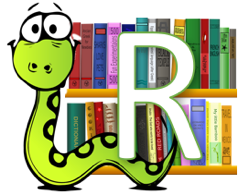 retrieval Why did John go home to bed?   retrievalWhy did he get up in the middle of the night?     inference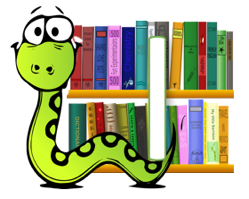 Who is Rundle?vocabulary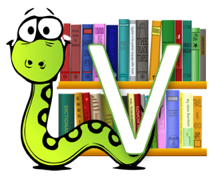 What does “doling out” mean?inferenceWhat word/s could you use to describe John’s actions?  inferenceWhat do think about John? Was he right to trick the Piskies? Remember to explain why.Do you think the author wants you to like the Piskies?                  Find examples in the text to explain your answer.Read the Story about John and the PiskiesRead the Story about John and the Piskiesretrieval Why did John go home to bed?   Usually he fishes between Polperro and Plymouth but there was no wind.retrievalWhy did he get up in the middle of the night?    He heard someone shouting that a gale was on the way and his boat would need to be tied safely to not lose all his fishing gear.  inferenceWho is Rundle?Rundle could be another fisherman whose boat John’s is next to. It might be his friend John.vocabularyWhat does “doling out” mean?It means handing out or sharing out inferenceWhat word/s could you use to describe John’s actions? It depends on how you view his actions but you might say Greedy, selfish, opportunistic, clever inferenceWas John right to trick the Piskies? Remember to explain why.An answer with an explanation of why you say Yes or No Do you think the author wants you to like John?                              Find examples in the text to explain your answer.Probably yes - calling him lucky John and he made John succeed in his quest.